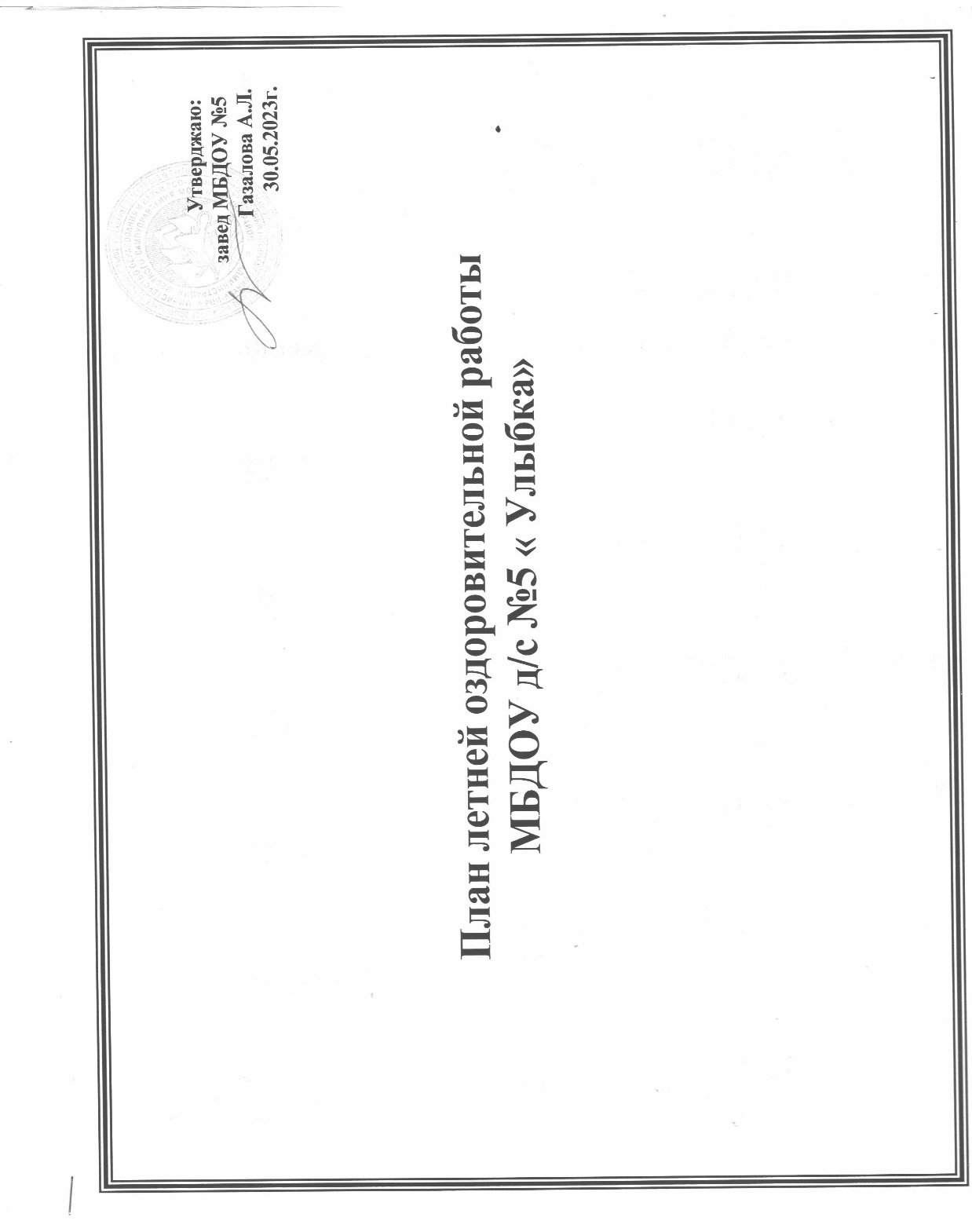 Цель работы:Сохранение и укрепление физического, и психического здоровья детей с учетом их индивидуальных особенностей. Полное удовлетворение потребностей растущего организма в отдыхе, творческой деятельности и движении.Задачи работы:1. Создать условия, обеспечивающие охрану жизни и укрепление здоровья детей, предупреждение заболеваемости и травматизма.2. Реализовать систему мероприятий, направленных на оздоровление и физическое воспитание детей, развитие самостоятельности, инициативности, любознательности и познавательной активности, деятельности по интересам. 3. Создать позитивное эмоциональное настроение у детей через приобщение к природе, расширить общий кругозор детей, способствовать развитию их творческих способностей.4. Продолжать формировать устойчивый интерес, потребность в ЗОЖ, занятиях спортивными играми у воспитанников ДОУ и их родителей.5. Осуществлять педагогическое и санитарное просвещения родителей по вопросам воспитания и оздоровления детей в летний период. Успешность проведения ЛОП во многом определяется комплексным подходом к планированию, организации и медико-педагогическому контролю.При планировании оздоровительной работы в ДОУ придерживаемся следующих принципов:- комплексное использование профилактических, закаливающих и оздоровительных технологий;- непрерывное проведение профилактических, закаливающих и оздоровительных мероприятий;- преимущественное использование немедикаментозных средств оздоровления;-использование простых и доступных технологий;-формирование положительной мотивации у детей, медицинского персонала, педагогов к проведению профилактических, закаливающих и оздоровительных мероприятий;-интеграция программы профилактики закаливания в семью;-повышение эффективности системы профилактических, закаливающих и оздоровительных мероприятий за счет соблюдения в ДОУ санитарных правил и нормативов, оптимального двигательного режима и физической нагрузки, санитарного состояния учреждения, организации питания, воздушно-теплового режима и водоснабжения.Организация летнего оздоровительного периода каждый день организуется работа взрослых по соблюдению санитарно-гигиенических требований (обрабатывается песок в песочницах, ежедневно моется пол на верандах, в жаркую погоду участки поливаются водой, своевременно скашивается трава и т.д.); организуется предметно-развивающая среда на территории ДОО (оборудование для игровой и познавательно-исследовательской деятельности в песке и воде, расширяется ассортимент выносного оборудования); соблюдается режим дня летнего оздоровительного периода, соответствующий ООП ДОО; соблюдается питьевой режим летнего оздоровительного периода, соответствующий ООП ДОО (питье выдается по первому требованию ребенка); увеличивается продолжительность прогулок и сна (в соответствии с санитарно-эпидемиологическими требованиями к устройству, содержанию, оборудованию и режиму работы дошкольных образовательных учреждений, п. 2.12.14); различные виды детской деятельности (игровая, коммуникативная, трудовая, познавательно-исследовательская, продуктивная, музыкально-художественная, чтение) и самостоятельная деятельность детей организуются на воздухе; проводятся регулярные беседы по теме: «Формирование представлений о здоровом образе жизни». Задачи работы с детьми: реализация задач по образовательным областям на летний период (согласно ФГОС ДО).«Физическое развитие» Укреплять здоровье детей путем повышения адаптационных возможностей организма, развивать двигательные и психические способности, способствовать формированию положительного эмоционального состояния; всесторонне совершенствовать физические функции организма; повышать работоспособность детского организма через различные формы закаливания; формировать интерес и потребность в занятиях физическими упражнениями; удовлетворять естественную потребность в движении, создавать условия для демонстрации двигательных умений каждого ребенка; способствовать предупреждению заболеваемости и детского травматизма. «Художественно-эстетическое развитие» Закреплять и углублять музыкальные впечатления, полученные в течение года;поддерживать инициативу детей в импровизации; активизировать воображение, инициативу, творчество ребенка; развивать основы музыкально-театральной культуры, духовно обогащать детей положительными эмоциями; совершенствовать исполнительские умения детей в создании художественного образа, используя для этой цели игровые, песенные и танцевальные импровизации; развивать коммуникативные навыки в различных ситуациях общения: со сверстниками, педагогами, родителями и другими людьми;приобщать детей к наблюдению за действительностью, развивать умение видеть мир глазами творца-художника; предоставить свободу в отражении доступными для ребенка художественными средствами своего видения мира; развивать умения передавать настроение, состояние, отношение к изображаемому, экспериментировать с различными видами и способами изображения; создавать максимальную свободу для проявления инициативы и необходимое для этого физическое и психологическое пространство. «Познавательное развитие» Удовлетворять детскую любознательность, не подавляя при этом интереса к узнаванию природы, формировать необходимые для разностороннего развития ребенка представления о ней, прививать навыки активности и самостоятельности мышления; обеспечить широкие возможности для использования всех пяти органов чувств: видеть, слышать, трогать руками, пробовать на вкус, чувствовать различные элементы окружающего мира; развивать навыки общения со сверстниками, взрослыми и окружающей природой с ориентацией на ненасильственную модель поведения. «Речевое развитие» Развивать самостоятельное речевое творчество, учитывая индивидуальные способности и возможности детей; воспитывать интерес к языку и осознанное отношение детей к языковым явлениям; способствовать проявлению субъектной позиции ребенка в речевом общении со взрослыми и сверстниками. «Социально-коммуникативное развитие» Развивать игровую деятельность воспитанников;  приобщение к элементарным общепринятым нормам взаимоотношений со сверстниками и взрослыми; продолжать работу по формированию семейной, гражданской принадлежности, патриотических чувств;  развивать трудовую деятельность, воспитывать ценностное отношение к собственному труду, труду других людей, его результатам; формировать представление об опасных для человека и окружающего мира природы ситуациях и способах поведения в них. Задачи работы с педагогамиПовышение компетентности педагогов в вопросах организации летней оздоровительной работы. Обеспечение методического сопровождения для планирования и организации летнего отдыха. Задачи работы с родителями Повышение компетентности родителей в вопросах организации летнего отдыха детей. Привлечение семей к участию в воспитательном процессе на основе педагогики сотрудничества. Осуществление педагогического и санитарного просвещения родителей по вопросам воспитания и оздоровления детей в летний период. Ожидаемые результатыприобщение детей к ценностям здорового образа жизни; развитие эмоционально-волевой сферы воспитанников;  повышение уровня экологической культуры воспитанников (развитие экологического - гуманного, природоохранного, осознанно-бережного отношения к природе); повышение уровня коммуникативных способностей детей; повышение эффективности в работе с родителями по вопросам ЗОЖ;активизация познавательных интересов детей к трудовой деятельности в природе. 	Функционирование здоровьесберегающей, целенаправленной, систематически спланированной работы всего коллектива нашего образовательного учреждения приводит к следующим положительным результатам: 1) Снижение детской заболеваемости в летний оздоровительный период;2)  отсутствие случаев травматизма и отравления детей;3) повышение уровня физического, психического здоровья детей;4)  повышение эффективности физкультурно-оздоровительной работы.План работы на летний оздоровительный период План воспитательно-образовательной работы с детьми на летний оздоровительный период 2023г.Планирование работы с детьми в летний период носит тематический характер. Используется общая тематика  проводимых видов организованной и совместной деятельности в течение недели.  Содержание их отличается   в разных возрастных группах и зависит от  возможностей детей.Июнь 1 неделя «Детство-это ты и я»Июнь 2 неделя «Моя Родина»Июнь 3 неделя «Интеллектуала»Июнь 4 неделя «Неделя игр»Июнь 5 неделя «Неделя хорошего настроения»№МероприятияМероприятияСрокиСрокиСрокиСрокиОтветственные Ответственные Отметка о выполненииОтметка о выполненииОрганизационная работаОрганизационная работаОрганизационная работаОрганизационная работаОрганизационная работаОрганизационная работаОрганизационная работаОрганизационная работаОрганизационная работаОрганизационная работаОрганизационная работа1Подготовка материально-технической базы деятельности ДОУ к летнему оздоровительному периоду.Подготовка материально-технической базы деятельности ДОУ к летнему оздоровительному периоду.маймаймайзаведующий, старший воспитатель, воспитатели, специалисты, зам. зав. по АХЧ, медсестразаведующий, старший воспитатель, воспитатели, специалисты, зам. зав. по АХЧ, медсестра2Перевод ДОУ на летний режим работы:- утренний приём детей согласно рекомендациям Роспотребнадзораи проведение утренней гимнастики на свежем воздухе;- увеличение длительности пребываниядетей на свежем воздухе в течение дня;- удлинение дневного сна;- соблюдение питьевого режима;- максимальное введение в рацион питания свежих фруктов, соков, овощей, зелени, витаминизация.Перевод ДОУ на летний режим работы:- утренний приём детей согласно рекомендациям Роспотребнадзораи проведение утренней гимнастики на свежем воздухе;- увеличение длительности пребываниядетей на свежем воздухе в течение дня;- удлинение дневного сна;- соблюдение питьевого режима;- максимальное введение в рацион питания свежих фруктов, соков, овощей, зелени, витаминизация.майЛетнийОздоровПланмайЛетнийОздоровПланмайЛетнийОздоровПланзаведующий, воспитатели,медсестра ДОУзаведующий, воспитатели,медсестра ДОУ3Оформление наглядной информации об организации педагогического процесса в ЛОПОформление наглядной информации об организации педагогического процесса в ЛОПдо 1 июня до 1 июня до 1 июня воспитатели воспитатели 4Пополнять информационные уголки для родителей материалами по вопросам оздоровления, закаливания, питания детей и профилактики заболеваний в летний период.Пополнять информационные уголки для родителей материалами по вопросам оздоровления, закаливания, питания детей и профилактики заболеваний в летний период.ЛОПЛОПЛОПвоспитатели, медсестра ДОУвоспитатели, медсестра ДОУВоспитательно-образовательная работа с детьмиВоспитательно-образовательная работа с детьмиВоспитательно-образовательная работа с детьмиВоспитательно-образовательная работа с детьмиВоспитательно-образовательная работа с детьмиВоспитательно-образовательная работа с детьмиВоспитательно-образовательная работа с детьмиВоспитательно-образовательная работа с детьмиВоспитательно-образовательная работа с детьмиВоспитательно-образовательная работа с детьмиВоспитательно-образовательная работа с детьми1ООД Художественно-эстетического(1) - Физическое развитие (3) - Музыка (2) (согласно расписанию и перспективному плану группы на ЛОП); - организованная деятельность с детьми художественно-эстетического направления; - ежедневная организация познавательно-исследовательской деятельности с детьми; -чтение художественной литературы перед сном и на прогулке; -1 раз в неделю конструктивно-модельная деятельность.Согласно требованиям основной общеобразовательной программы дошкольного образования на основе «От рождения до школы»ООД Художественно-эстетического(1) - Физическое развитие (3) - Музыка (2) (согласно расписанию и перспективному плану группы на ЛОП); - организованная деятельность с детьми художественно-эстетического направления; - ежедневная организация познавательно-исследовательской деятельности с детьми; -чтение художественной литературы перед сном и на прогулке; -1 раз в неделю конструктивно-модельная деятельность.Согласно требованиям основной общеобразовательной программы дошкольного образования на основе «От рождения до школы»ООД Художественно-эстетического(1) - Физическое развитие (3) - Музыка (2) (согласно расписанию и перспективному плану группы на ЛОП); - организованная деятельность с детьми художественно-эстетического направления; - ежедневная организация познавательно-исследовательской деятельности с детьми; -чтение художественной литературы перед сном и на прогулке; -1 раз в неделю конструктивно-модельная деятельность.Согласно требованиям основной общеобразовательной программы дошкольного образования на основе «От рождения до школы»июнь,  августиюнь,  августстарший воспитатель, воспитателистарший воспитатель, воспитатели2Организация и проведениеразвлечений, бесед, спортивных имузыкальных досугов (согласно плану мероприятий на ЛОП).Организация и проведениеразвлечений, бесед, спортивных имузыкальных досугов (согласно плану мероприятий на ЛОП).Организация и проведениеразвлечений, бесед, спортивных имузыкальных досугов (согласно плану мероприятий на ЛОП).июнь,  августиюнь,  августстарший воспитатель воспитатели муз. руководитель Инструктор по физической культурестарший воспитатель воспитатели муз. руководитель Инструктор по физической культуре3Игровая деятельность (ежедневно). Согласно требованиям основнойобщеобразовательной программыдошкольного образования на основе «От рождения до школы»Игровая деятельность (ежедневно). Согласно требованиям основнойобщеобразовательной программыдошкольного образования на основе «От рождения до школы»Игровая деятельность (ежедневно). Согласно требованиям основнойобщеобразовательной программыдошкольного образования на основе «От рождения до школы»июнь,   августиюнь,   августвоспитатели группвоспитатели групп4Работа с детьми по предупреждению бытового и дорожного травматизма (беседы, развлечения, игры по ознакомлению с ПДД)Работа с детьми по предупреждению бытового и дорожного травматизма (беседы, развлечения, игры по ознакомлению с ПДД)Работа с детьми по предупреждению бытового и дорожного травматизма (беседы, развлечения, игры по ознакомлению с ПДД)июнь,   августиюнь,   августвоспитатели группвоспитатели групп5Экологическое воспитание детей(беседы, прогулки, наблюдения,эксперименты с живой и неживойприродой)Экологическое воспитание детей(беседы, прогулки, наблюдения,эксперименты с живой и неживойприродой)Экологическое воспитание детей(беседы, прогулки, наблюдения,эксперименты с живой и неживойприродой)июнь,  августиюнь,  августвоспитатели группвоспитатели групп6Трудовое воспитание детей (дежурство по столовой, труд на участке, в цветнике, сбор природного материала)Трудовое воспитание детей (дежурство по столовой, труд на участке, в цветнике, сбор природного материала)Трудовое воспитание детей (дежурство по столовой, труд на участке, в цветнике, сбор природного материала)июнь,   августиюнь,   августвоспитатели группвоспитатели групп7Неделя презентаций «Вот как мы лето провели»Неделя презентаций «Вот как мы лето провели»Неделя презентаций «Вот как мы лето провели»июнь,   августиюнь,   августвоспитатели группвоспитатели группОздоровительная работа с детьмиОздоровительная работа с детьмиОздоровительная работа с детьмиОздоровительная работа с детьмиОздоровительная работа с детьмиОздоровительная работа с детьмиОздоровительная работа с детьмиОздоровительная работа с детьмиОздоровительная работа с детьмиОздоровительная работа с детьмиОздоровительная работа с детьми1Максимальное пребывание детей на свежем воздухе (утренний прием, гимнастика, прогулки, развлечения, физкультура на свежем воздухе).Максимальное пребывание детей на свежем воздухе (утренний прием, гимнастика, прогулки, развлечения, физкультура на свежем воздухе).июнь,  августиюнь,  августиюнь,  августиюнь,  августвоспитатели групп, инструктор по физической культуре 2Осуществление различныхзакаливающих мероприятий в течение дня (воздушные, солнечные ванны, умывание холодной водой, обтирание,корригирующие упражнения дляпрофилактики плоскостопия, сколиоза, развитие координации движений).Осуществление различныхзакаливающих мероприятий в течение дня (воздушные, солнечные ванны, умывание холодной водой, обтирание,корригирующие упражнения дляпрофилактики плоскостопия, сколиоза, развитие координации движений).июнь,   августиюнь,   августиюнь,   августиюнь,   августмедсестра,воспитатели групп3Включение в меню свежих овощей, фруктов, соков; рыбы, молочных продуктов.Включение в меню свежих овощей, фруктов, соков; рыбы, молочных продуктов.июнь,   августиюнь,   августиюнь,   августиюнь,   августмедсестра, повар, кладовщик4Создание условий для повышениядвигательной активности детей насвежем воздухе (спортивные игры и упражнения, соревнования и др.)Создание условий для повышениядвигательной активности детей насвежем воздухе (спортивные игры и упражнения, соревнования и др.)июнь,  , августиюнь,  , августиюнь,  , августиюнь,  , августвоспитатели групп, инструктор по физической культуреПрофилактическая работа с детьмиПрофилактическая работа с детьмиПрофилактическая работа с детьмиПрофилактическая работа с детьмиПрофилактическая работа с детьмиПрофилактическая работа с детьмиПрофилактическая работа с детьмиПрофилактическая работа с детьмиПрофилактическая работа с детьмиПрофилактическая работа с детьмиПрофилактическая работа с детьми1Инструктаж с сотрудниками ДОУ:- по организации охраны жизни издоровья детей;- пожарной безопасности;- по профилактике и предупреждениюдетского дорожно-транспортноготравматизма;-предупреждение отравленийядовитыми растениями и грибами.Инструктаж с сотрудниками ДОУ:- по организации охраны жизни издоровья детей;- пожарной безопасности;- по профилактике и предупреждениюдетского дорожно-транспортноготравматизма;-предупреждение отравленийядовитыми растениями и грибами.июнь июнь июнь июнь заведующий, медсестра2Инструктаж сотрудников по охране труда и выполнению требований на рабочем месте.Инструктаж сотрудников по охране труда и выполнению требований на рабочем месте.июньиюньиюньиюньзаведующий3Инструктаж по оказанию первойдоврачебной помощи при солнечном и тепловом ударе; профилактике пищевых отравлений и кишечныхинфекций.Инструктаж по оказанию первойдоврачебной помощи при солнечном и тепловом ударе; профилактике пищевых отравлений и кишечныхинфекций.июнь июнь июнь июнь медсестра4Оформление информационных стендов и памяток: «Солнечный удар»; «Кишечная инфекция»; «Остерегайтесь - клещи»; «Ядовитые растения»; «Овощи, фрукты – наши  витамины».Оформление информационных стендов и памяток: «Солнечный удар»; «Кишечная инфекция»; «Остерегайтесь - клещи»; «Ядовитые растения»; «Овощи, фрукты – наши  витамины».июнь,   августиюнь,   августиюнь,   августиюнь,   августмедсестра,воспитатели групп5Безопасность детей – забота взрослых»,   (профилактика детского травматизма на дорогах в летний период)Безопасность детей – забота взрослых»,   (профилактика детского травматизма на дорогах в летний период)июнь,   августиюнь,   августиюнь,   августиюнь,   августвоспитатели группРабота с родителями воспитанниковРабота с родителями воспитанниковРабота с родителями воспитанниковРабота с родителями воспитанниковРабота с родителями воспитанниковРабота с родителями воспитанниковРабота с родителями воспитанниковРабота с родителями воспитанниковРабота с родителями воспитанниковРабота с родителями воспитанниковРабота с родителями воспитанников1Оформление стендовой информации для родителей (режим дня, НОД, рекомендации по организации совместной работы семьи и ДОУ в летний период).Оформление стендовой информации для родителей (режим дня, НОД, рекомендации по организации совместной работы семьи и ДОУ в летний период).июнь июнь июнь июнь воспитатели групп2Оформление папок-передвижек и распространения памяток: - организация закаливающих процедур.- профилактика кишечных инфекций;- витаминное лето; - опасные насекомые; - ядовитые растения;  - осторожно солнечный удар.Оформление папок-передвижек и распространения памяток: - организация закаливающих процедур.- профилактика кишечных инфекций;- витаминное лето; - опасные насекомые; - ядовитые растения;  - осторожно солнечный удар.июнь,   августиюнь,   августиюнь,   августиюнь,   августмедсестра,воспитатели групп3Консультации для родителей:1. «Режим детей в ЛОП»2. Что такое двигательная активность»3. «Закаливающие мероприятия летом»4. «Музыкотерапия»5. «Разработка дополнительныхматериалов в помощь родителям,подборка художественной литературы, дидактических пособий, наглядногоматериала по темам недели»6. «Адаптация детей к условиямдетского сада».Консультации для родителей:1. «Режим детей в ЛОП»2. Что такое двигательная активность»3. «Закаливающие мероприятия летом»4. «Музыкотерапия»5. «Разработка дополнительныхматериалов в помощь родителям,подборка художественной литературы, дидактических пособий, наглядногоматериала по темам недели»6. «Адаптация детей к условиямдетского сада».июнь,   августиюнь,   августиюнь,   августиюнь,   августвоспитатели группКонтроль и руководство оздоровительной работойКонтроль и руководство оздоровительной работойКонтроль и руководство оздоровительной работойКонтроль и руководство оздоровительной работойКонтроль и руководство оздоровительной работойКонтроль и руководство оздоровительной работойКонтроль и руководство оздоровительной работойКонтроль и руководство оздоровительной работойКонтроль и руководство оздоровительной работойКонтроль и руководство оздоровительной работойКонтроль и руководство оздоровительной работой1Выполнение инструктажей по охране жизни и здоровья детей, противопожарной безопасности, профилактике дорожно-транспортного травматизма.Выполнение инструктажей по охране жизни и здоровья детей, противопожарной безопасности, профилактике дорожно-транспортного травматизма.июнь,   августиюнь,   августиюнь,   августиюнь,   августзаведующий, старший воспитатель, медсестра2Организация питания (витаминизация, контроль калорийности пищи, документация по питанию) и питьевого режима.Организация питания (витаминизация, контроль калорийности пищи, документация по питанию) и питьевого режима.июнь,   августиюнь,   августиюнь,   августиюнь,   августстарший воспитатель, медсестра3Соблюдение режима дня в летний период.Соблюдение режима дня в летний период.июнь,   августиюнь,   августиюнь,   августиюнь,   августстарший воспитатель, медсестра4Закаливание. Проведение спортивных игр иразвлечений. Организация сна, прогулок.Закаливание. Проведение спортивных игр иразвлечений. Организация сна, прогулок.июнь,   августиюнь,   августиюнь,   августиюнь,   августстарший воспитатель, медсестра5Индивидуальная и подгрупповая работа с детьми по развитию основных видов движений на прогулке.Индивидуальная и подгрупповая работа с детьми по развитию основных видов движений на прогулке.июнь,   августиюнь,   августиюнь,   августиюнь,   августстарший воспитатель, медсестра6Организация и интеграция различных видов деятельности.Организация и интеграция различных видов деятельности.июнь,   августиюнь,   августиюнь,   августиюнь,   августстарший воспитатель, медсестра7Ведение документации.Ведение документации.июнь,   августиюнь,   августиюнь,   августиюнь,   августстарший воспитатель, медсестра8Работа с родителями:- консультации;- оформление стендовых материалов;Работа с родителями:- консультации;- оформление стендовых материалов;июнь,   августиюнь,   августиюнь,   августиюнь,   августстарший воспитатель, медсестраМетодическая работаМетодическая работаМетодическая работаМетодическая работаМетодическая работаМетодическая работаМетодическая работаМетодическая работаМетодическая работаМетодическая работаМетодическая работа1Написание плана летней оздоровительной работы. Обсуждение его на педагогическом совете.Написание плана летней оздоровительной работы. Обсуждение его на педагогическом совете.29 мая29 мая29 мая29 маястарший воспитатель2Издание приказа по работе ДОУ в летний период.Издание приказа по работе ДОУ в летний период.заведующий3Консультации для воспитателей: «Организация активного отдыха в летний период. Методические аспекты укрепления здоровья детей в детском саду в ЛОП»; «Планирование работы в ЛОП в условиях карантина» «Работа с детьми в ДОУ в условиях соблюдения санитарных требований в период  ОРВ». «Размещение информации результатов педагогической деятельности на сайте ДОУ»Консультации для воспитателей: «Организация активного отдыха в летний период. Методические аспекты укрепления здоровья детей в детском саду в ЛОП»; «Планирование работы в ЛОП в условиях карантина» «Работа с детьми в ДОУ в условиях соблюдения санитарных требований в период  ОРВ». «Размещение информации результатов педагогической деятельности на сайте ДОУ»июнь,   августиюнь,   августиюнь,   августиюнь,   августстарший воспитатель4Совещание при заведующем: - «Особенности организации работы ДОУ в летний период»Совещание при заведующем: - «Особенности организации работы ДОУ в летний период»маймаймаймайстарший воспитатель5Педагогический совет: «Анализ летней оздоровительной работы. Утверждение   планов педагогов. Готовность ДОУ на 2023-2024 учебный год согласно  ФОП»Педагогический совет: «Анализ летней оздоровительной работы. Утверждение   планов педагогов. Готовность ДОУ на 2023-2024 учебный год согласно  ФОП»августавгуставгуставгустстарший воспитатель6Индивидуальная работа с воспитателями (по запросам)Индивидуальная работа с воспитателями (по запросам)июнь,   августиюнь,   августиюнь,   августиюнь,   августстарший воспитатель7Педагогические совещания по итогаммесяца в ЛОП, летняя оздоровительнаяработаПедагогические совещания по итогаммесяца в ЛОП, летняя оздоровительнаяработаиюнь,   августиюнь,   августиюнь,   августиюнь,   августстарший воспитательАдминистративно-хозяйственная работаАдминистративно-хозяйственная работаАдминистративно-хозяйственная работаАдминистративно-хозяйственная работаАдминистративно-хозяйственная работаАдминистративно-хозяйственная работаАдминистративно-хозяйственная работаАдминистративно-хозяйственная работаАдминистративно-хозяйственная работаАдминистративно-хозяйственная работаАдминистративно-хозяйственная работа1Контроль за оборудованием на игровых участках группиюнь,   августиюнь,   августиюнь,   августзам. зав.по АХЧзам. зав.по АХЧзам. зав.по АХЧзам. зав.по АХЧзам. зав.по АХЧ2Инструктаж с сотрудниками ДОУ: - по организации охраны жизни и здоровья детей; - предупреждению детского травматизма; - предупреждение отравлений ядовитыми растениями и грибами; - организации праздников развлечений в период пандемиииюньиюньиюньстарший воспитательстарший воспитательстарший воспитательстарший воспитательстарший воспитатель3Уборка, озеленение территории детского сада.июнь,   августиюнь,   августиюнь,   августдворникдворникдворникдворникдворник4Подготовка территории и помещенийдетского сада к началу учебного 2023-2024года.  август  август  августзаведующий, сотрудники ДОУзаведующий, сотрудники ДОУзаведующий, сотрудники ДОУзаведующий, сотрудники ДОУзаведующий, сотрудники ДОУДни неделиМероприятияОтветственные01 июня ЧетвергМеждународный день защиты детейТематический праздник, посвященный Дню защиты детей «Путешествие в сказочную страну Детства»Конкурс рисунков на асфальте «Возьмемся за руки, друзья!» Чтение художественной литературы «Всемирный день ребенка», «Нашим детям», Н. Майданик «Права детей в стихах»старший воспитатель,инструктор по физической культуре,воспитатели групп пятница02 июняДень летаРассматривание иллюстраций о лете из книги «Времена года»Беседы о лете (погода, растения, насекомые, занятия людей, летние развлечения)Чтение художественной литературы  К.Д. Ушинский «Лето», «Четыре желания»; Н. Полякова «Доброе лето»,Н. Сладков «Медведь и солнце», Е Благинина «Дождик-дождик»,            С. Маршак «Круглый год»Рисование «Солнышко» (печатание ладошкой)Подвижные игры: «Солнышко и дождик», «Ручеёк», «Накорми рыбок» (метание предметов в горизонтальную цель)воспитатели групп пятница 03июняДень книжек-малышекОформление книжных уголков в группахЧтение художественной литературыРисование «По страницам любимых сказок»Изготовление книжек-малышекЛитературная викторина «В мире сказки»Выставка книг «Русские народные сказки»Выставка детских рисунков «Эти волшебные сказки», «Мы – иллюстраторы»Подвижные игры: «Пузырь», «Поймай комара», «Воробушки и автомобиль»воспитатели группДни неделиМероприятияОтветственныепонедельник 05 июняДень Пушкинской поэзии Рассматривание иллюстраций русских художников к произведениям ПушкинаБеседы: «А.С. Пушкин – сказочник»,«Русские народные прибаутки в сказках А.С. Пушкина»Экскурсия в библиотеку ДОУ;Чтение произведений А. С. Пушкина; прослушивание аудио сказок Пушкина;Аппликация: «Хрустальный домик белочки», «Лебедь»; «Аквариум с золотыми рыбками» - техника «рванная мозаика»Дидактические игры «Кто, где живёт?», «Составь сказку» по набору  сюжетных картинокХороводная игра  «Мы на луг ходили, хоровод водили»Подвижные игры «Ручеёк»; «33 богатыря»;воспитатели группвторник06 июняМеждународный день друзейРассматривание картины «Дети играют», «Плохо быть одному».Беседы «Старый друг лучше новых двух», «Для чего нужны друзья?Рисование по замыслу «Подарок другу»Чтение художественной литературы Г.Цыферов «Про друзей»,братья Гримм «Бременские музыканты»,Д.Самойлов «У слонёнка день рождения»,М. Садовский «Друг или враг?», В. Осеева «Три товарища», пословицы и поговорки о дружбеДидактическая игра «Разложи по цвету»,«Найди пару»Подвижные игры: «Поезд»,«Солнышко и дождик»,«По ровненькой дорожке» осетинская игра «Перетягивание каната»; «Кто сильнее»; «Чепена»Конкурс (внутригрупповой) «Неразлучные друзья есть на белом свете»воспитатели группсреда07июняМоя малая Родина ОсетиячБеседа «Улица, на которой я живу», «Любимые места города  Осетии»;Рассматривание  альбома из г.ДигораКонструирование «Дома на нашей улице», «Мой дом», «Детская площадка»,Дидактическая игра «Один – много» (дома, улица, парк, сквер, машина и т. д.)Чтение художественной литературы «Что такое адрес?» Григорий Остер, «Заюшкина избушка», «Волга и Вазуза» (русская народная сказка в обработке С. Я. Маршака) «Нарты каджыта»сказки автора Кибирова АмурханаСюжетно-ролевая игра  «Мы строители»Дидактическая игра «Найди на плане»Русская народная игра «Серый волк»Подвижные игры «Горелки», «Сделай фигуру»,воспитатели группчетверг 8 июня Владикавказ –столица нашей  ОсетииБеседа с детьми «Столица нашей -Родины  Владикавказ» Беседа с детьми «Маленький человек в большом городе»Подвижная игра «Передай – встань» Пальчиковая гимнастика «Лето» Беседа с детьми  Рассматривание иллюстраций о Родине Москвавоспитатели групппятница9июня День РоссииРассматривание иллюстраций на тему  «Мой дом –моя страна» Заучивание стихотворения «Моя Родина З. АлександровойРусские народные игры Беседа с детьми на тему: «Наша Родина — Россия», «Многообразие чудес природы Родины» Рисование: «Мы живем в России» Чтение стихов о России Рассматривание картинок и иллюстраций на тему: «Достопримечательности России», «Красивые города России»Тематическое развлечение «День России»воспитатели группДни неделиМероприятияОтветственныевторник13 июняДень  читающего человекаТематическая выставка «Любимые книги нашей семьи»Беседа «Как сделали книгу», о бережном отношении к книгам.Дидактическая игра «Угадай сказку», «Угадай, кто меня нарисовал», «Узнай героя», «Что любит книга»Лепка «Герои любимых сказок».Сюжетно-ролевая игра «Художники-иллюстраторы», «Библиотека».Подвижные игры: «Лиса и куры», «Водяной», «Журавлики».Развлечение – показ кукольного театра«Теремок».Акция «Подари книгу детскому саду»воспитатели группсреда14 июняДень царицы МатематикиВыставка-конкурс «Ожившие цифры» (рисунки, поделки из разного материала)Чтение художественной литературы «Три котёнка» В. Сутеев, Э.Успенский «Чебурашка идёт в школу». Выкладывание геометрических фигур из счётных палочек, выкладывание фигурок из наборов геометрических фигур.Консультации для родителей: «Игры по математике», «Весёлая математика дома», «Развитие математических способностей у дошкольников»Малоподвижная игра «Дни недели»Просмотр мультфильмов: «Остров ошибок»,  «В стране невыученных уроков»Дидактическая игра «Чудесный мешочек»Подвижные  игры:«Математическая дорожка», «Перемени предмет»воспитатели группчетверг15 июняДень искусстваБеседа «Что такое искусство»Рассматривание альбомов «Театр», «Музей».Дидактическая игра «Кто же я?», «Веселая пантомима», «Узнай по мелодии»Чтение А. Барто «В театре», Г-Х. Андерсен «Снежная королева»Подвижныеигры: «Догони меня», «Гуси», «Пастух и стадо».Сюжетно-ролевые игры: «Мы - артисты», «В музее», «Художники»Разучивание песни Певзнера  «Оранжевая песенка»воспитатели групппятница16 июняДень мультфильмовБеседы «Любимый мультик», «Мы с мамой смотрим мультик»Рассматривание и обсуждение картинок: предметные: «Герой мультфильма», сюжетные «Иллюстрации знакомых мультфильмов»Викторина «По следам знакомых мультфильмов»Дидактические игры:«Вкладыши из мультиков», «Большой-маленький»Подвижныеигры: «Мишка и зайки», «Курочка-хохлатка»Речевая игра «Кто рассказывает?»Рисование цветными карандашами «Вот ёжик, ни головы, ни ножек»Конструирование «Теремок»Чтение художественной литературы сказка В. Сутеева «Кто сказал «Мяу?», Сказка «Козлятки и волк» обр. Ушинского, Наблюдение за героями мультфильмов в процессе просмотра (Чебурашка. Крокодил Гена, Курочка Ряба, Колобок и др.)воспитатели группДни неделиМероприятияОтветственные понедельник19 июняДень спортивных игр «Спорт-игра»Беседа с детьми о пользе утренней гимнастики, «Что такое здоровье и как его сохранить и преумножить», «Чтобы быть здоровыми»Загадывание загадок о спорте, разучивание речевокЭстафеты: «Прокати мячи», «Перенеси предмет».Рисование на тему: «Мой любимый вид спорта»Сюжетно-ролевая игра «Зарядка в детском саду».Подвижные игры: «Зайцы и волк», «Кто быстрее», «Самолёты», «Охотники и зайцы», «Найди себе пару», «Перелёт птиц».воспитатели групп,инструктор по физ. культуревторник20июняДень мяча Рассматривание альбомов «Такие разные мячи», «Путешествие мяча»Экскурсия в спортивный зал:«Какие мячи есть в спортивном зале и как их использовать?»Игровые обучающие ситуации: «В какие игры можно с мячом играть», «Разные мячи – для разных игр», «Как мяч здоровье укрепляет» Изготовление мячей из бросового и подручного материала «Мастерская Оранжевого мяча»Дидактические игры: «Настроение», «Виды спорта», с мячом «Кто кем был или что чем было»Малоподвижная игра     «Найди     мяч»    Подвижные игры: «Ловишка с мячом», «Охотники и утки»воспитатели групп,инструктор по физ. культуресреда21 июняДень здоровьяБеседа: «Здоровье в порядке – спасибо зарядке»Просмотр иллюстраций: «Моё здоровье – моё богатство».Заучивание пословиц и поговорок о здоровье, отгадывание загадок о различных видах спорта и спортивном инвентаре.Чтение художественной литературы Г.Остер: «Вредные привычки»;К. Чуковский: «Мойдодыр»Дидактическая игра: «Что полезно, а что вредно для здоровья?»Игра-драматизация: «Витаминная семья»Подвижныеигры: «Ловишка с мячом», «Охотники и утки»воспитатели группчетверг22 июняДень хороводных игрБеседа «Народные игры», «Как играли в старину».Чтение сказок, песенок, потешек, закличек.Изготовление атрибутов к народным играмИгровое развлечение «Где потерялась игра?»  Дидактическая игра «Узнай меня».Подвижные игры:  «Прятки», «Пастух и стадо»Хороводная игра «Ой, бежит ручьём вода», «Плетень»воспитатели групппятница 23июняМеждународный Олимпийский деньТематический спортивный праздник «Малые олимпийские игры»Беседа о технике безопасного поведения в спортивном зале и спортивной площадке, о символике олимпийского движения.Рассматривание фотографий специализированных залов, стадионов.Составление рассказа «Мой любимый вид спорта»Оформление выставки детских рисунков  «Мы со спортом дружим», «Наш талисман Олимпиады», «Моя Олимпиада».Выпуск стенгазет на тему «Наша спортивная группа» или «Спортивный герб нашей группы»Подвижные игры:  «Чье звено скорее соберется?», «Кто самый меткий?», «Кот и мыши»Сюжетно-ролевая  игра «На стадионе»Дидактическая игра «Помоги спортсмену выбрать инвентарь», «Лабиринты» воспитатели групп,инструктор по физ. культуреДни неделиМероприятияОтветственныепонедельник26 июняДень юмора и смехаБеседа с детьми «Что может тебя развеселить?». Рисование «Точка, точка, запятая, вышла рожица кривая» (рисуем смешные рожицы), «Нарисуй клоуну улыбку»Конкурс на самый веселый и задорный смех.Чтение художественной литературы стихотворение К. Чуковского «Путаница», Г. Остера «Вредные советы»,Г. Сапгира «Грустный клоун».Игры-забавы с воздушными шариками «Назови имя», «Не зевай и быстрей передавай», Экспериментирование «Фокусы с водой» (средства: банка с водой, стаканчики с водой гуашь, сахар, кофе, ложечки).Малоподвижная игра«Сделай как я», «Замри»Подвижные игры:«Гуси – лебеди», «Смелые ребята».воспитатели группвторник27 июняДень хороших манерБеседы «Вежливый собеседник» и «Вежливый слушатель»Рассматривание иллюстраций: «Здоровый малыш», «О правилах этикета».Знакомство с феей Вежливости; приглашение Добрых Волшебников.Чтение художественной литературы:«Мойдодыр» К. Чуковский «Федорино горе», «Телефон» К. Чуковский Дидактическиеигры:«Как правильно себя вести», «Кто знает больше вежливых слов»,Конкурсы: «Сервировка стола» (между дежурными), «Накроем стол к празднику», «Культура поведения за столом»Сюжетно-ролевые игры: «Семья», «В гостях», «Магазин», «Салон красоты».Подвижные игры: «Хитрая лиса», «Перебежки».воспитатели группсреда28июня День именинникаОформление  стенда в группах  «Поздравляем»Поздравление именинниковИзготовление подарков именинникамКонкурсы для именинников: «Мешок с загадками», «Нарисуй горох», «Кто быстрее?»Веселая дискотека Подвижные игры: «Каравай», «Солнышко и дождик»Шоу мыльных пузырей.воспитатели группмуз. руководительчетверг29 июняДень солнцаРассказ - беседа о лете, солнце «Светит солнышко в окошко» с просмотром мультфильма «Поезд из Ромашкова».Полезные советы «Солнышко лучистое» о пользе и вреде солнечных лучей для здоровья. Учить правилам безопасного поведения на солнце, в жаркую погодуКоллективное рисование «Наше солнышко» (нетрадиционная техника рисование ладошками»).Дидактическая игра «Собери солнышко», « На что похоже?» (по форме, цвету, ощущениям)Опытная деятельность «Солнечные зайчики»Игра с песком «Солнышко лучистое» (лепить солнышко из песка)Подвижные игры: « Солнышко и дождик», «Солнечный зайчик», «Найди свой цвет», «День – ночь».воспитатели групп